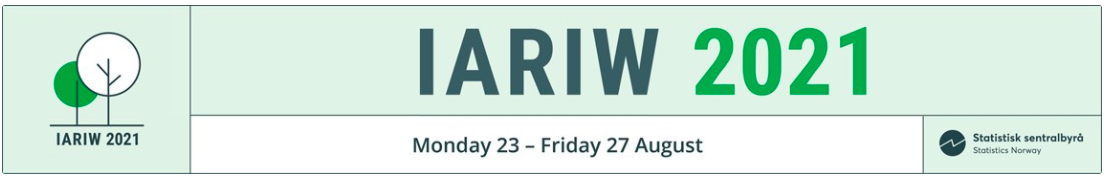 TitleName(Organisation)Paper prepared for the 36th IARIW Virtual General ConferenceAugust 23-27, 2021IARIW Plenary Session: New Developments in Economic MeasurementTime: Monday, August 23, 2021 [14:00-18:30 CEST]